المدرسة الابتدائية "برانكو Radičevi" Bujanovacالمادة: حساب        الصف: الرابعضرب الأعداد متعدد الأرقام في عدة أرقامفي واحدة من المتاجر تم بيع 756 كرة, ويبلغ سعر الكرة الواحدة 479 دينارا, فكم من المال ربح البائع؟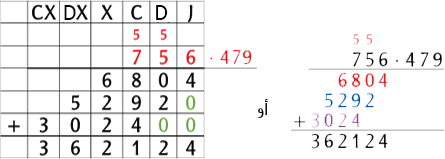 في سوق الخضرة تم بيع 1279 كغ من الفلفل بسعر 104 دينارا للكيلوغرام الواحد. فكم كان اجمالي الربح من بيع الفلفل في سوق الخضرة؟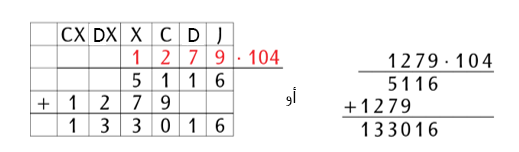 الواجب تدريبات:قم بحساب حاصل الضرب:а) 1 537 · 267 			б) 860 · 274			в) 3 541 · 8 147ما هو الرقم الذي يكبر الرقم 5286 بــ 459 مرة؟ قم بكتابة العملية الحسابية ثم احسب الناتجقم بمضاعفة حاصل طرح الرقمين 45697 و 32571 إلى 269 مرة, وقم بحساب النتيجةالمدرسة الابتدائية "برانكو Radičevi" Bujanovacالمادة: حساب        الصف: الرابعقسمة عدد مؤلف من عدة أرقام على رقم واحدالواجب تدريباتاحسب ناتج القسمة وتأكد من جوابك بالضرب 1 284 : 2 = 		9 535 : 5 = 		4400 : 4 = 		22 263 : 3 = 2.القاسم هو الرقم 47232 والمقسوم عليه هو الرقم 9, اكتب العملية الحسابية وقم بحساب الناتج3.قم بتصغير الرقم 7704 ألى 6 مرات, قم بحساب الناتج وتأكد من جوابك بعملية الضربالمدرسة الابتدائية "برانكو Radičevi" Bujanovacالمادة: حساب        الصف: الرابعقسمة رقم على عدد عشريالوحدات العشرية1, 10, 100, 1 000, 10 000, 100 000, 1 000 000, ... ضرب الارقام العشرية50 = 5 ∙ 10 = 50                         400 = 4 ∙ 100 6 000 = 6 ∙ 1 000                       90 000 = 9 ∙ 10 000    200 000 = 2 ∙ 100 000               3 000 000 = 3 ∙ 1 000 000 قسمة الأرقام العشرية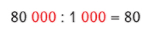 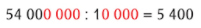 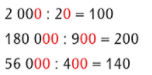 الواجب تدريباتقم بحساب مايلي:200 : 10 =			 		1 203 000 : 100 = 350 000 : 1 000 = 				630 000 000 : 100 000 = 4 500 000 : 10 000 =	 		45 000 000 : 1 000 000 = الرقم 78000 قم بتصغيره 100 مرة واحسب الناتجما هو الرقم الذي يصغر الرقم 5600000 بـــ10000 مرة, قم بكتابة العملية الحسابية وحساب الناتجقم بقسمة ناتج ضرب العددين 386 و 10000 على العدد 1000مثال 1: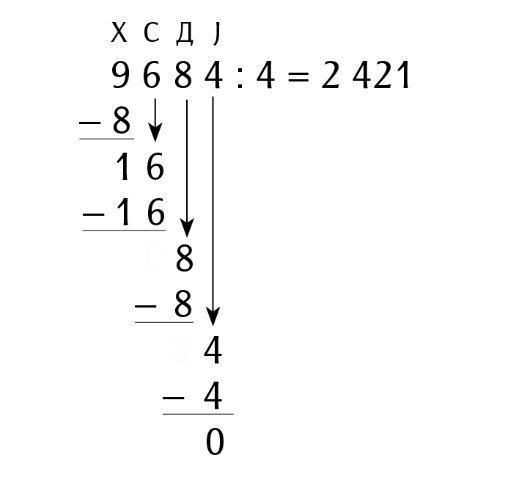 تأكد من حاصل الضرب:          2 421 ∙ 4          9 684مثال 2: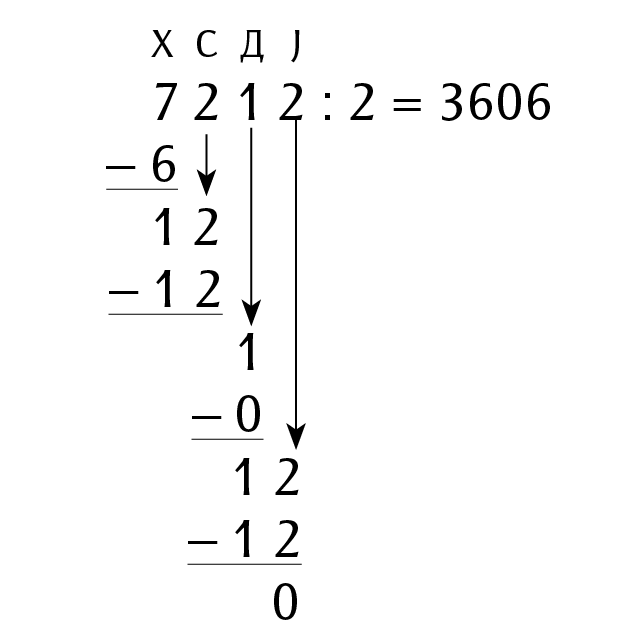 تأكد من حاصل الضرب:                 3 606 ∙ 2                 7 212